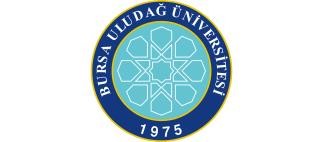 BURSA ULUDAĞ ÜNİVERSİTESİMÜHENDİSLİK FAKÜLTESİBİLGİSAYAR MÜHENDİSLİĞİ BÖLÜMÜBMB4003 TASARIM DERSİBAŞVURU FORMU  Akademik Yıl: ….-…	Dönem: ….	 	 	 	  Öğrencinin Adı-Soyadı :  ….Öğrencinin Numarası : ….Danışman Öğretim Üyesinin Adı-Soyadı Unvanı: ….Gruptaki Varsa Diğer Öğrencilerin Adı-Soyadı, Numarası : ….Öğrencinin Adı-Soyadı :  ….Öğrencinin Numarası : ….Danışman Öğretim Üyesinin Adı-Soyadı Unvanı: ….Gruptaki Varsa Diğer Öğrencilerin Adı-Soyadı, Numarası : ….Öğrencinin Adı-Soyadı :  ….Öğrencinin Numarası : ….Danışman Öğretim Üyesinin Adı-Soyadı Unvanı: ….Gruptaki Varsa Diğer Öğrencilerin Adı-Soyadı, Numarası : ….Öğrencinin Adı-Soyadı :  ….Öğrencinin Numarası : ….Danışman Öğretim Üyesinin Adı-Soyadı Unvanı: ….Gruptaki Varsa Diğer Öğrencilerin Adı-Soyadı, Numarası : ….Öğrencinin Adı-Soyadı :  ….Öğrencinin Numarası : ….Danışman Öğretim Üyesinin Adı-Soyadı Unvanı: ….Gruptaki Varsa Diğer Öğrencilerin Adı-Soyadı, Numarası : ….Projenin Adı :  Projenin Adı :  Projenin Adı :  Projenin Adı :  Projenin Adı :  Projenin Amacı ve Kapsamı :  Projenin Amacı ve Kapsamı :  Projenin Amacı ve Kapsamı :  Projenin Amacı ve Kapsamı :  Projenin Amacı ve Kapsamı :  Öğrenci (Ad Soyad İmza Tarih)Öğrenci (Ad Soyad İmza Tarih)Danışman (Unvan Ad Soyad İmza Tarih)  Bölüm Başkanı(Unvan Ad Soyad İmza Tarih) 